SYAMILY.  VRegistered NurseEmail ID:  syamisureshkumar@gmail.com                         Skype ID :  syami skuMob: + 91-9048624870    Curriculum VitaeEnthusiastic, hardworking and competent healthcare professional who possess the required level of nursing education and experience needed to deliver high quality, customer focused and clinically effective care in a modern well equipped clinical setting. Key qualities include being able to continually assessing customer needs and wishes, coping with frequent interruption in high pressure situations and being able to respond quickly to emergencies.PROFESSIONAL EXPERIENCE:# Presently Working as Staff Nurse in Medical Surgical Ward, AMRITA INSTITUTE OF MEDICAL SCIENCE AND RESERCH CENTRE ,Cochin, Kerala State, India (from 08-03-2017 to 12.12.2017).	Amrita Hospital is a super speciality tertiary care (NABH Accredited) Health center at kochi.It is a 1200 bed hospital which supports a daily patient volume of about 3000 out patients with 95 percent inpatient occupancy.#  Worked as Staff Nurse  in Medical Surgical Ward  from 01-07-2014 to 05-05-2016 in LOTUS HOSPITAL , HSR 1ST SECTOR, NEAR BANGALORE ONE, BANGALORE-560102, Karnataka State, India.Lotus Hospital Institute with all multy specialty departments.# Worked as Staff Nurse  in General Medicine Dept from 01-11-2012 to 14-06-2014 in AJ Hospital & Research Centre (NABH Accredited), Kuntikana, Mangalore., Karnataka State, India.    A.J Institute of Medical Science & Research Centre is a 1100 bedded NABH Accredited hospital with super specialty clinics in Cardiology, Cardiothoracic surgery, Neurology, Neuro-surgery, Orthopedics, Urology, Oncology, Gastroenterology, Dermatology etc.   The departments are equipped with modern gadgets and state-of -the-art equipments having the cutting edge technology, to diagnose and treat patients with spectrum of diseases.EDUCATIONAL QUALIFICATIONS:BSc Nursing (69.15%)                   					2008 - 2012(Rajiv Gandhi University, Bangalore, Karnataka)P.U.C. (72.33%)                                              				2006 - 2008(Board of Higher Secondary Examination, Govt. of Kerala)S.S.L.C. (83.3%)                                                    			2006 (Board of Public Examination, Govt. of Kerala)ADDITIONAL QUALIFICATIONS:Workshop attended CNE  on competency in Care burnsCNE on enhancing  skills  in  intranatal Care AFFILIATIONS:Registered Nurse		 BSc. Nursing Registration number:  051220 (Karnataka) From 22-03-2013.Kerala Nurses Midwives Council Registration number : 37990  From 04-07-2013.                                    IT SKILLS:Software  :  MS-Word, Excel, PowerPoint Presentation, Internet & E-mailDUTIES & RESPONSIBILITIES:Perform nursing assessment, plan, implement & evaluate care rendered.Nursing documentation in brief, accurate and complete manner.GENERAL RESPONSIBILITIES:Work in inter dependent with other health professional.	Maintenance of safe and secure environment for patients, families and for staffs.Communication with patients to understand their problems and requirements.	Administer patient care programs and improved care techniques, standard and 	procedures.   EXPERIENCE IN PERFORMANCE OF: AS STAFF NURSE Comprehensive nursing care of the patients from the time of admission till transfer out.Assisted in lumbar puncture and renal biopsy.Insertion of I.V Cannula, Urinary Catheter and their removal.Collection of blood samples, ABG specimen collection and taking ECG when needed.Administer drugs based on standard calculations as per doctor’s order.Care of patient with tracheotomy and suctioning Administration of Blood and blood products.CPR when needed.Maintaining records and I/O chart.ASSISTED IN :Lumber puncture and renal biopsy.Endoscopy, Bronchoscopy, Colonoscopy, Ultrasound scanning, CT scan, MRI scans, EEG  X-RAYEcho cardiogram.Inter costal drainage, Cardiac monitoring and wound dressing.FAMILIAR WITH FOLLOWING EQUIPMENTS:Sphygmomanometer, Thermometer, Glucometer, Pulseoxymeter, Cardiac monitors, Nebulizer, Steam inhaler, Infusion pumps, Syringe Pumps.Defibrillators, Ventilator, Oxygen cylinder, Suction apparatus, Laryngoscope, AMBU bag.12 lead ECG machine.Cardiac monitorREFERENCES:AMRITA ISTITUTE OF MEDICAL SCIENCESMs sreebalaNurse ManagerAmrita institute of medical scienceContact No:-+91-o4842858305Mr RanganathanAddl.General managerHR DepartmentAmrita institute of medical scienceContact No:-+91-0484-4001234,o484-2851234LOTUS HOSPITAL:-1. Dr.Sridhar reddy   Medical superintendent   MBBS, MS ORTH0   Contact No:-  +91-8049572020, +91-7204891496AJ HOSPITAL & RESEARCH CENTRE:-1. Mrs. Veena D’Souza 	Head Nurse	4th Floor, Female ward	A.J. Institute of Medical Science & Research Centre.2.  Mrs Juliet	Nursing supervisor	A.J.Institute of medical science & Research centreKuntikana , Mangalore3.  H R DepartmentPhone No:0091-8246613333E mail:ajhospital@rediffmail.comWebsite:www.ajhospital.in   PERSONAL DETAILS:Date of birth	:	30/10/1990Sex	:	FemaleNationality	:	IndianMarital status	:	MarriedLanguages	:	English,Malayalam,Kannada & HindiHusband Name	:	Mr.Suresh kumar            Permanent Adress                         :	         Othalasseril House,	    Arattupuzha North (P.O),	    Thrikkunnapuzha (Via),	    Alappuzha, Kerala State-690515Passport DetailsPassport No                                  :  	 P5400917Date of Issue                                 :  	 22/12/2016Date of Expiry                               :  	 30/10/2026Place of Issue                                 :        COCHINDECLARATION:I hereby declare that the above furnished details are true to the best of my knowledge and hereby undertake that I would discharge my duties honestly and to the satisfaction of my superiors.Place:cochinDate: 30.12.2017                                                                                SYAMILY.  V  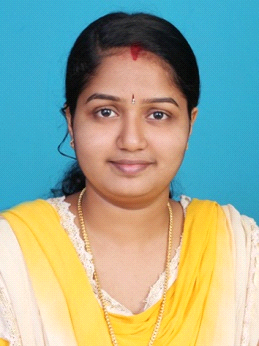 